Publicado en   el 15/09/2015 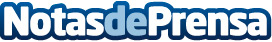 Un ambiente laboral feliz favorece la productividadDatos de contacto:Nota de prensa publicada en: https://www.notasdeprensa.es/un-ambiente-laboral-feliz-favorece-la Categorias: Recursos humanos http://www.notasdeprensa.es